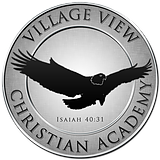 6th Grade Supply List 2020-2021Pencils – 2 dozenErasers – ONE OR TWO BIG PINK and PENCIL TOPPERSSpiral Notebook (1)Ruler (1)Hand SanitizerDisinfectant Spray3 boxes of tissuesBaby wipes- 1 packageWater BottleCollege ruled notebook paper – 1 reamComposition NotebookTI-30XA scientific calculator For Art:28 count Crayola oil pastels no other brand24 count colored pencils 2 white erasers 3 black fine point Sharpies 1 black ultra fine point Sharpie 24 count chalk pastels Sargent or Charvin are good brands 